Septembre 2020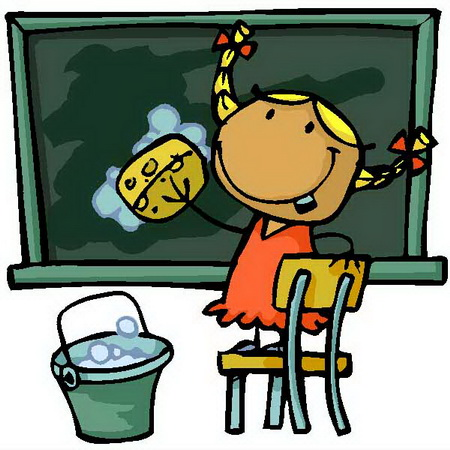 Chers parents,Bienvenue en 1e maternelle!Afin de bien commencer la rentrée scolaire 2020-2021, voici la liste de matériel à procurer à votre enfant:1 cartable1 trousse vide4 photos d’identité récentes1 boite de mouchoirs1 paquet de langes (si votre enfant met des langes pour la sieste)1 paquet de lingettes1 tenue de rechangeChaque jour, il y aura une collation le matin et une collation l’après-midi (dans une boite à chaque fois) à lui procurer et vous aurez la possibilité de commander des repas chauds ou de lui fournir des tartines pour le midi (également dans une boite).Pour les jours avec les séances de psychomotricité, il vous sera demandé d’habiller votre enfant dans une tenue adéquate, pas de jupes ni de collants pour les filles et des baskets a velcro faciles a mettre et enlever. Pensez, s’il vous plait, à mettre le nom de votre enfant sur toutes ses affaires.Nous aurons l’occasion de nous rencontrer lors de la réunion de parents en ce début d’année scolaire, durant laquelle je vous expliquerai plus en détails tout ce qu’il y a à savoir. :)Merci pour votre collaboration et bonne rentrée! Sarah